L A V R I S     T O U R SΜ.ΑΡΧΟΝΤΑΚΗΣ  & ΣΙΑ Ο.Ε.ΓΡΑΦΕΙΟ  ΓΕΝΙΚΟΥ ΤΟΥΡΙΣΜΟΥ                               Λ.ΑΛΙΜΟΥ 92-ΑΡΓΥΡΟΥΠΟΛΗΤΗΛ.210-9929747  FAX.210-9927190Email..lavris.tours@yahoo.gr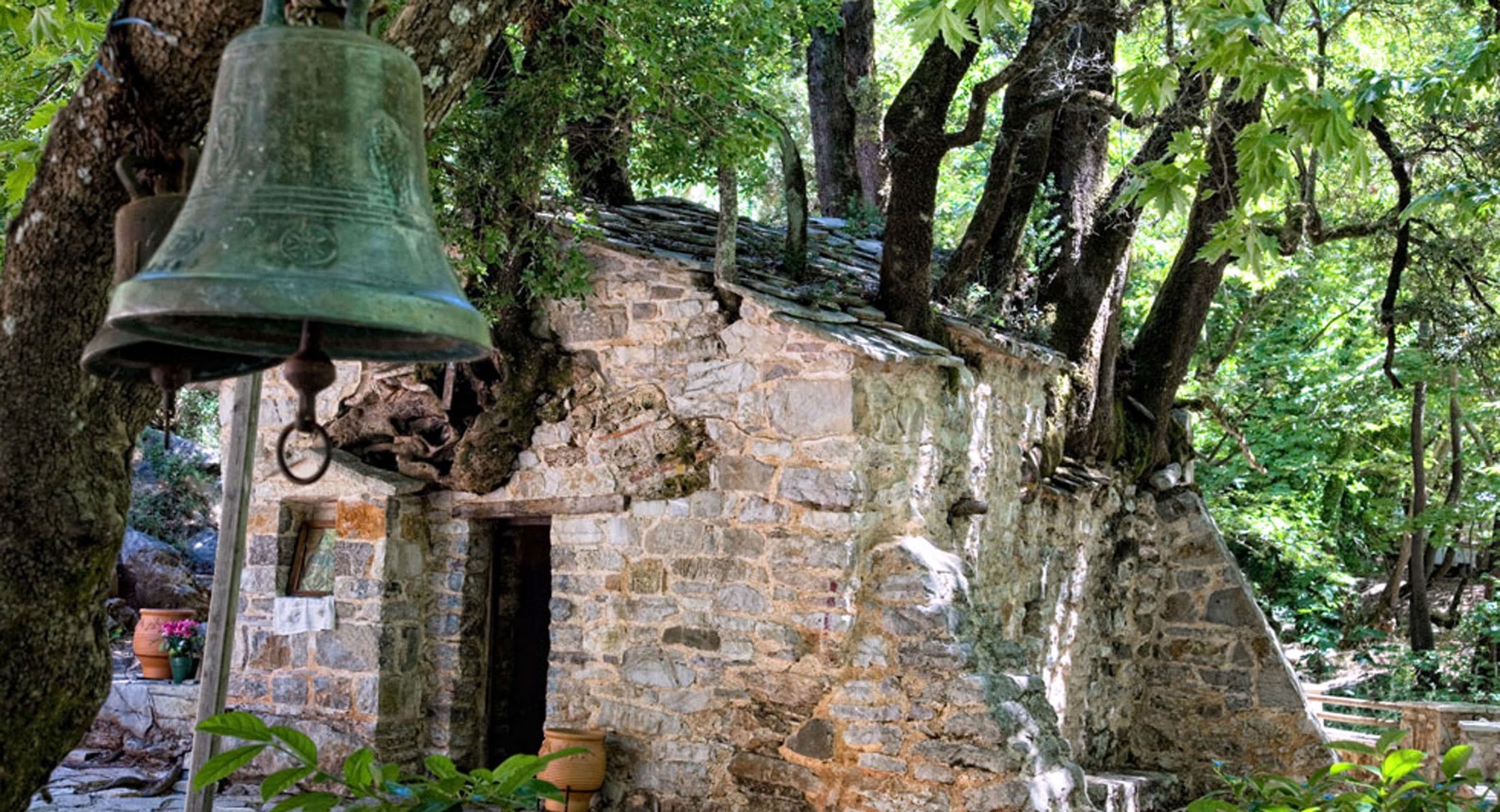 ΗΜΕΡΗΣΙΑ  ΕΚΔΡΟΜΗ1/5/2018ΠΡΟΓΡΑΜΜΑ  ΕΚΔΡΟΜΗΣΑναχώρηση 07.30 από την ΓΛΥΦΑΔΑ-ΑΘΗΝΑ.Με ενδιάμεση  στάση για καφέ φτάνουμε στην ΑΓΙΑ ΘΕΟΔΩΡΑ.Επίσκεψη στην εκλησία με τα 17 κυπαρίσια και παραμονή στο εξαιρετικό τοπίο με το ποτάνι και τα πλατάνια.Πραιρετικό φαγητό κάτω από τα πλατάνια.Νωρίς το απόγευμα αναχώρηση για το δρόμο της επιστροφής.ΤΕΛΟΣ ΕΚΔΡΟΜΗΣ.ΣΥΜΠΕΡΙΛΑΜΒΑΝΕΙ*ΠΟΛΥΤΕΛΕΣ ΠΟΥΛΜΑΝ*ΑΣΦΑΛΕΙΑ ΑΣΤΙΚΗΣ ΕΥΘΥΝΗΣ*ΦΠΑ*ΑΡΧΗΓΟΣ